Name of Group members:   	 		     	 Date: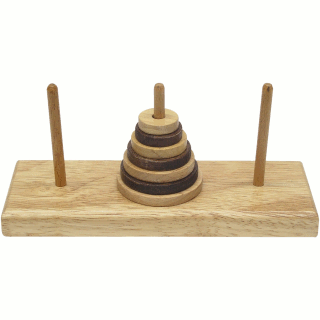 Your Name:2.3.4.Directions to play “Tower of Hanoi”:					  Two Rules:Rule 1 ________________________________________________________________Rule 2 ________________________________________________________________Guess:  What is the minimum number of moves to solve with 6 rings?  Hand this paper in with the following information: Find a formula that describes the pattern of solving the puzzle…Mathematical Formula for the minimum number of moves:__________________________________________________________________Graph, up to the first 4 points…………x-axis is # of rings…….y-axis is # of minimum moves………				GRAPHWhat is the method that a computer would use in order to place the first ring when solving the puzzle?Strategy:  ______________________________________________________________________________________________________________________________________________________________________________________________________________________________________________________________________________________________________________________________________________________________________________________________________________________________________________________________________________________________________________________________________Reflection: ____________________________________________________________________________________________________________________________________________________________________________________________________________________________________________________________________________________________________________________________________________________________________________________________________________________________________________________________________________________________________________________________________________________________________________________________________________________________________________________________________________________________________________________________________________# of RingsMinimum # of Moves123456